Figura 1: Coordenação das ações conjuntas no APL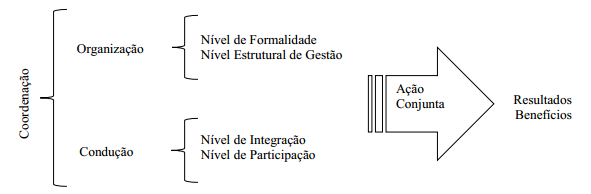 Fonte: Elaborado pelos autores.